0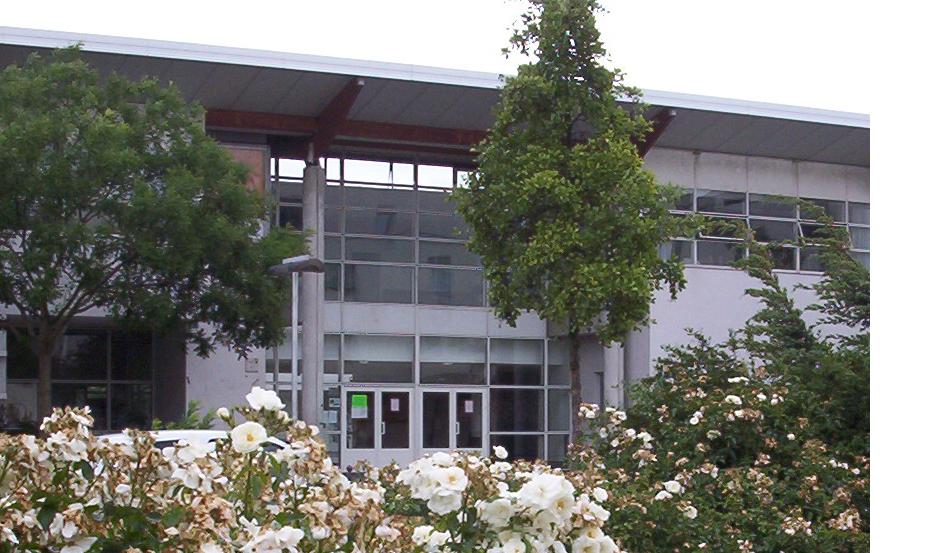 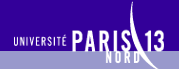 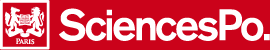 Note à l’attention des élèves de seconde s’inscrivant au Lycée MOZARTANNEE 2020/2021 Les élèves affectés au lycée Mozart voudront bien se présenter, accompagnés de leurs parents  obligatoirement  pour remettre leur dossier, selon le calendrier suivant :Lundi  06 juillet, de 8h00 à 09h00 , pour les élèves dont le nom commence par la lettre <<AB  à BAB>> Lundi  06 juillet, de 9h00 à 10h00 , pour les élèves dont le nom commence par la lettre <<BAG à BEN L>> Lundi  06 juillet, de 10h00 à 11h00, pour les élèves dont le nom commence par la lettre <<BEND à BOUC>> Lundi  06 juillet, de 11h00 à 12h00, pour les élèves dont le nom commence par la lettre <<BOUG à DE PI>> Lundi  06 juillet, de 13h00 à 14h00, pour les élèves dont le nom commence par la lettre <<DEL à FAR>> Lundi  06 juillet, de 14h00 à 15h00  pour les élèves dont le nom commence par la lettre <<FAY à IDR>> Lundi  06 juillet, de 15h00 à 16h00  pour les élèves dont le nom commence par la lettre <<ILI à KHE>> Lundi  06 juillet, de 16h00 à 17h00  pour les élèves dont le nom commence par la lettre <<KHI à LOU>>  Mardi 07 juillet  de 8h00 à 9h00, pour les élèves dont le nom commence par la lettre <<  LOUI à MEK >>  Mardi 07 juillet  de 9h00 à 10h00, pour les élèves dont le nom commence par la lettre << MES à OKU >> Mardi 07 juillet  de 10h00 à 11h00, pour les élèves dont le nom commence par la lettre << OKU à RAM >> Mardi 07 juillet  de 11h00 à 12h00 , pour les élèves dont le nom commence par la lettre << RAS à SAW >> Mardi 07 juillet  de 13h00 à 14h00, pour les élèves dont le nom commence par la lettre <<SUD à SUB >> Mardi 07 juillet  de 14h00 à 15h00 , pour les élèves dont le nom commence par la lettre <<SUBA à TRFF  >> Mardi 07 juillet  de 15h00 à 16h00, pour les élèves dont le nom commence par la lettre << TRIG  à Z  >>                          Le respect de ces horaires de passage est impératif.Les dossiers des élèves qui se présenteraient en dehors des créneaux fixés seront traités ultérieurement, avec le risque que la place soit rendue à l inspection académique en cas de retard important . Le lycée ne fera aucune photocopie Les dossiers incomplets seront refusésLa Direction 